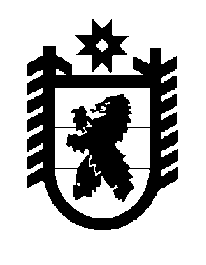 Российская Федерация Республика Карелия    ПРАВИТЕЛЬСТВО РЕСПУБЛИКИ КАРЕЛИЯРАСПОРЯЖЕНИЕот  3 августа 2018 года № 506р-Пг. Петрозаводск В соответствии с частью 4 статьи 3, пунктом 1 статьи 4 Федерального закона от 21 декабря 2004 года № 172-ФЗ «О переводе земель или земельных участков из одной категории в другую» отказать государственному казенному учреждению Республики Карелия «Управление земельными ресурсами» в переводе земельного                         участка с кадастровым номером 10:20:0015514:619,  площадью 1300 кв. м (местоположение: Республика Карелия, Прионежский район, в районе                 д. Верхний Бесовец),  из состава земель запаса в земли сельскохозяй-ственного назначения в связи с запретом использования земельного участка в составе земель сельскохозяйственного назначения, расположенного на расстоянии не более тридцати километров от границ сельских населенных пунктов, для целей, не связанных с ведением сельского хозяйства, установленным статьей 78 Земельного кодекса Российской Федерации.
           Глава Республики Карелия                                                              А.О. Парфенчиков